ANEXA 5 ordin 135/2010 la metodologieMEMORIU PREZENTARE I. Denumirea proiectului:OBTINERE AC PENTRU CONSTRUIRE COMPLEX DE LOCUINTE COLECTIVE-DOUA IMOBILE P+4 SI UN IMOBIL P+3, SISTEMATIZARE VERTICALA, AMENAJARE PARCARI, LOC DE JOACA COPII, IMPREJMUIREII. Titular - numele companiei;SC AMYNTAS LUXURY SRL - adresa poştală;SAT SF. ILIE, COMUNA SCHEIA , JUDET SUCEAVA - numărul de telefon, de fax şi adresa de e-mail, adresa paginii de internet;0731334878-proiectant - numele persoanelor de contact:GEMENIUC CATALIN - director/manager/administrator;GEMENIUC CATALIN- responsabil pentru protecţia mediului.Nu este cazul III. Descrierea proiectului: - un rezumat al proiectului;TEMA PROIECTULUISe propune construirea unui numar de 3 imobile cu functiunea de locuinta colectiva,DESCRIEREA GENERALA A LUCRARILOR IMOBIL 1Parterul, situat la cota +/-0,00 m, va cuprinde un hol ce va distribui circulatia catre apartamente. Parterul a fost compartimentat pentru a adaposti un numar de  2 apartamente cu 3 camere , si doua  apartamente cu 2 camere si un microapartamentEtajul 1, situat la cota +3,00, va cuprinde un hol ce va distribui circulatia catre apartamente. Etajul  a fost compartimentat pentru a adaposti un numar de  4 apartamente cu 2 camere , si doua  microapartamente.Etajul 2, situat la cota +5,80, va cuprinde un hol ce va distribui circulatia catre apartamente. Etajul  a fost compartimentat pentru a adaposti un numar de  4 apartamente cu 2 camere , si doua  microapartamente.Etajul 3, situat la cota +8,60, va cuprinde un hol ce va distribui circulatia catre apartamente. Etajul  a fost compartimentat pentru a adaposti un numar de  2 apartamente cu 3 camere , si doua  apartamente cu 2 camere si un microapartament.Etajul 4, situat la cota +11,40, va cuprinde un hol ce va distribui circulatia catre apartamente. Etajul  a fost compartimentat pentru a adaposti un numar de  4 apartamente cu 2 camere , si doua  microapartamente.DESCRIEREA GENERALA A LUCRARILOR IMOBIL 3Parterul, situat la cota +/-0,00 m, va cuprinde un hol ce va distribui circulatia catre apartamente. Parterul a fost compartimentat pentru a adaposti un numar de  2 apartamente cu 3 camere , si doua  apartamente cu 2 camere si un microapartamentEtajul 1, situat la cota +3,00, va cuprinde un hol ce va distribui circulatia catre apartamente. Etajul  a fost compartimentat pentru a adaposti un numar de  4 apartamente cu 2 camere , si doua  microapartamente.Etajul 2, situat la cota +5,80, va cuprinde un hol ce va distribui circulatia catre apartamente. Etajul  a fost compartimentat pentru a adaposti un numar de  4 apartamente cu 2 camere , si doua  microapartamente.Etajul 3, situat la cota +8,60, va cuprinde un hol ce va distribui circulatia catre apartamente. Etajul  a fost compartimentat pentru a adaposti un numar de  2 apartamente cu 3 camere , si doua  apartamente cu 2 camere si un microapartament.Etajul 4, situat la cota +11,40, va cuprinde un hol ce va distribui circulatia catre apartamente. Etajul  a fost compartimentat pentru a adaposti un numar de  4 apartamente cu 2 camere , si doua  microapartamente.DESCRIEREA GENERALA A LUCRARILOR IMOBIL 3Parterul, situat la cota +/-0,00 m, va cuprinde un hol ce va distribui circulatia catre apartamente. Parterul a fost compartimentat pentru a adaposti un numar de  2 apartamente cu 2 camere , si un apartament cu 3 camere,Etajul 1, situat la cota +3,00, va cuprinde un hol ce va distribui circulatia catre apartamente. Etajul  a fost compartimentat pentru a adaposti un numar de  2 apartamente cu 2 camere , si doua  garsoniere.Etajul 2, situat la cota +5,80, va cuprinde un hol ce va distribui circulatia catre apartamente. Etajul  a fost compartimentat pentru a adaposti un numar de  2 apartamente cu 2 camere , si un apartament cu 3 camere,Etajul 3, situat la cota +8,60, va cuprinde un hol ce va distribui circulatia catre apartamente. Etajul  a fost compartimentat pentru a adaposti un numar de  2 apartamente cu 2 camere , si doua  garsoniere.Inchideri exterioare propuse: zidarie blocuri ceramice de 25 cm grosime atat pentru demisol si parter cat si pentru etajele superioare. Compartimentari interioare propuse : caramida GVP de 25 cm grosime si pereti de compartimentare din caramida ceramica GVP de 12.5 cm grosime. Sistemul de termoizolatie va fi alcatuit din polistiren expandat de 10 cm la peretii exteriori si la terasa circulabila.Finisaje interioare si exterioare propuse : La fiecare dintre niveluri tavanele vor fi tencuite, gletuite, amorsate si finisate cu var lavabil. In cazul in care se va recurge la placari cu gips-carton in spatiile umede (bucatarii, bai), se va utiliza gips carton rezistent la umezeala si se vor realiza placari cu placi ceramice. In bai faianta va urca pe perete pana la cota +2,20 m iar la bucatarii, in zona spatiilor  de lucru, vor fi dispuse  fasii de placi de faianta intre blaturi si mobilierele suspendate, avand o inaltime de 80 cm. Peretii exteriori vor fi finisati cu tencuiala decorativa.Pardoseli : granit, gresie antiderapanta si parchet. Alimentarea cu apa se va face prin bransament la reteaua centralizata existenta in zona.Evacuarea apelor menajere se va face prin bransament la reteaua centralizata existenta in zona.Alimentarea cu apa caldă a consumatorilor interiori se va face de la centralele termice pe combustibil gazos pentru fiecare apartament in parte. Imprejmuirea secundara se va realiza din soclu de beton armat, stalpi din teava - justificarea necesităţii proiectului;Se propune punerea in valoare a terenului amplasat intr-o zona propice desfasurarii activitatii propuse, lucru confirmat si de constructiile cu destinatia asemanatoare existente in zona. - planşe reprezentând limitele amplasamentului proiectului, inclusiv orice suprafaţă de terensolicitată pentru a fi folosită temporar (planuri de situaţie şi amplasamente);STRUCTURA FUNCTIONALĂREGIM TEHNIC PROPUSSuprafaţă amplasament				           	     4602,00 mp P.O.T.							     23,03%                                           C.U.T. 							     1,08- Ac  Imobil  Nr. 1:				 	     397,23 mp - Acd Imobil  Nr. 1:				    	     1.952,17 mp   - Regim de înălţime: 					     P+4E- Ac  Imobil  Nr. 2:				 	     397,23 mp - Acd Imobil  Nr. 2:				    	     1.952,17 mp   - Regim de înălţime: 					     P+4E- Ac  Imobil  Nr. 3:				 	     265,57mp - Acd Imobil  Nr. 3:				    	     1065,82 mp   - Regim de înălţime: 					     P+3EÎn conformitate cu P 100 - 1 - 2006 - „Cod de proiectare seismică”, clădirea se înscrie în  clasa de importanţă III. În ceea ce priveşte stabilirea categoriei de importanţă, în  conformitate cu „Regulamentul privind stabilirea categoriei de importanţă a construcţiilor –Metodologie de stabilire a categoriei de importanţă a construcţiilor” elaborat de INCERC \ Bucureşti, clădirea se situează în categoria de importanţă C – construcţie de importanţă  normală.În conformitate cu P 118 - 99 „Normativ de siguranţă la foc”, clădirea se încadrează În  categoria de pericol de incendiu, gradul  de rezistenţă la foc şi risc  de  incendiu – a se consulta scenariul de securitate la incendiu.Natura terenului de fundare - stabil şi neinundabil – conform studiului geotehnicZona seismică : Suceava, cu  Tc (sec) = 0,7 ; ag (IMR = 10 ani) = 0,16 g – conform Normativ P 100 – 1/2006Zonă înzăpezire : Suceava, cu  S0,k = 2,5 kN/m2 – conform Normativ CR 1-1-3/2012Zonă eoliană : Suceava, cu  qref = 0,7Kpa – conform CR 1-1-4/2012CLASA DE IMPORTANTA:În conformitate cu P 100 - 1 - 2013 - „Cod de proiectare seismică”, constructia se incadreaza in  clasa de importanţă III CATEGORIA DE IMPORTANTA În ceea ce priveşte stabilirea categoriei de importanţă, în  conformitate cu „Regulamentul privind stabilirea categoriei de importanţă a construcţiilor –Metodologie de stabilire a categoriei de importanţă a construcţiilor” elaborat de INCERC \ Bucureşti constructia  se situează în categoria de importanţă D – construcţii de importanţă  redusaGRAD DE REZISTENTA LA FOC: IIINSTALATII ELECTRICE Alimentarea cu energie electricaLocuinte colectiveo putere instalată de c.c.a  402,0 kWo putere absorbită de c.c.a. 348,8 kWSe propune racordarea la reţeaua electrică de 400V/230V - 50Hz existentă in zonă până la blocurile de masura si protecție trifazate amplasate la limita de proprietate, în conformitate cu Avizul de Racordare emis de Societatea de Distribuţie şi Furnizare a Energiei Electrice,  după obținerea autorizației de construcție.Legaturile electrice se vor realiza cu coloanele electrice în cablu armat din Cu izolat cu PVC tip CYAbY   montate îngropat în pământ pe pat de nisip.Executarea, întreţinerea şi exploatarea instalaţiilor electrice se face numai de către personalul calificat şi autorizat în instalaţii electrice. Este interzis să se pună sub tensiune instalaţii neverificate sau instalaţii provizorii.Verificarea se face numai cu instalaţia scoasă de sub tensiune. Este interzisă identificarea circuitelor conectate la tablou prin punerea lor sub tensiune. Instalaţia de protecţie trebuie executată şi verificată înainte de montarea receptoarelor. 	La executarea instalaţiilor se vor respecta măsurile de protecţia muncii şi P.S.I. cuprinse în:Norme de protecţia muncii generale şi normele specifice pentru instalaţii electriceNormativ P118 /1999 – Normativ tehnic de proiectare şi realizare a construcţiilor privind protecţia la acţiunea focului.Proiectul respectă normele de protecţia muncii şi P.S.I. în vigoare. NORMATIVE ŞI REGLEMENTĂRI- Normativ I 7 – 2011 Normativ pentru proiectarea, execuția și exploatarea instalațiilor electrice aferente clădirilor- Normativ NTE 007 – 2008 Normativ pentru proiectarea şi executarea reţelelor de cabluri electrice.Retele de telefonie si cablu TVSe propune extinderea rețelelor de telefonie si cablu tv existente în zonă pentru preluarea noilor abonați, solutia definitivă urmand a fi dată de societatile de furnizare servicii de telefonie.ALIMENTARE CU APA SITUATIA EXISTENTA:In zona de amplasament exista rețea de alimentare cu apă care deserveste, în prezent consumatorii actuali. Sistemul de alimentare cu apă a operatorului regional ACET SA  are disponibil de debit și presiune pentru ansamblul de locuinte colective  propus.SITUATIA PROPUSA:Alimentarea cu apă a ansamblui de locuinte colective propus se va realiza printr-un bransament la reteaua de alimentare cu apa existentăsi contorizarea consumurilor intr-un camin de apometru.Numar de locuitori = 90Necesarul specific de apa pe zi [l/zi.pers]: 170l/zi/pers din care 60l/zi/pers apa calda.La executarea instalaţiilor se vor respecta măsurile de protecţia muncii şi P.S.I. cuprinse în:Normativ P118 /1999 – Normativ tehnic de proiectare şi realizare a construcţiilor privind protecţia la acţiunea focului.STAS 1478 - 90, Alimentarea cu apă la construcţii civile şi industriale;Indicativ I9-2013- Normativ privind proiectarea, executia si exploatarea instalatiilor sanitare aferente cladirilor RETEA DE CANALIZARESITUATIA EXISTENTA: În zona de amplasament exista   retea de canalizare.SITUATIA PROPUSA:Apele menajere rezultate de la ansamblul de locuinte colective ,  vor fi canalizate spre conducta de canalizare existenta in zona pe strada Marasesti  retele gestionate de catre operatorul regional de apa ACET SAPozarea conductelor de canalizare exterioare, se va realiza la o adâncime de min. -1,10 m asigurandu-se protecţia la ingheţ si existenţa şi continuitatea pantelor.ALIMENTAREA CU ENERGIE TERMICASITUATIA EXISTENTA:Pentru constructiile existente în zonă se asigura alimentarea cu energie termică,prin centrale termice proprii ce folosesc combustibil gazos.SITUATIA PROPUSA:     	 Pentru ansamblu studiat se propune incalzirea cu  centrale termice  proprii ce folosesc combustibil gazos amplasate in incaperi special amenajate sau in bucatariisi spatii comerciale.ALIMENTAREA CU GAZE NATURALESITUATIA EXISTENTA:In zona de amplasament a ansamblului de locuinte colective propus, există rețea de gaze naturale, de presiune redusă, care alimentează consumatorii actuali. SITUATIA PROPUSA: Pentru ca s-a propus pentru alimentarea cu energie termica solutia cu centrale termice murale   pentru fiecare corp de cladire in parte, alimentarea cu gaze naturale  se va realiza din reteau existenta, in urma obtinetii avizului DELGAZ GRID  si realizarea unui post de reglare masurare (PRM) de joasa presiune si a instalatiilor interioare de utilizare a gazelor naturale.Se prezintă elementele specifice caracteristice proiectului propus: - profilul şi capacităţile de producţie;LOCUINTE COLECTIVEMaterii prime:BetonCaramidaGIPS CARTON- descrierea instalaţiei şi a fluxurilor tehnologice existente pe amplasament (după caz);- nu este cazul- descrierea lucrărilor de refacere a amplasamentului în zona afectată de execuţia investiţiei;NU ESTE CAZUL - căi noi de acces sau schimbări ale celor existente;Accesul pe amplasament se face din Str. Fagarasului. - resursele naturale folosite în construcţie şi funcţionare;NU ESTE CAZUL - metode folosite în construcţie;Structura din cadre de beton armat cu inchideri din zidarie de BCA si acoperis din sarpanta de lemn, - planul de execuţie, cuprinzând faza de construcţie, punerea în funcţiune, exploatare, refacere şi folosire ulterioară;NU ESTE CAZUL - relaţia cu alte proiecte existente sau planificate;NU ESTE CAZUL- detalii privind alternativele care au fost luate în considerare;NU ESTE CAZUL - alte activităţi care pot apărea ca urmare a proiectului (de exemplu, extragerea de agregate,asigurarea unor noi surse de apă, surse sau linii de transport al energiei, creşterea numărului delocuinţe, eliminarea apelor uzate şi a deşeurilor);NU ESTE CAZUL - alte autorizaţii cerute pentru proiectLocalizarea proiectului:Parcela de teren afectata de amplasarea şi construcţiei obiectivului propuss se află în proprietatea societatii comerciale SC AMYNTAS LUXURY SRL , folosinţa actuală a terenului fiind: curti constructii  (4602mp) Beneficiarul, doreste dezvoltarea unei zone urbane cu destinația de locuinte colective având regim de înalțime mediu.Potenţial de dezvoltare. Terenul studiat are o suprafaţă suficient de mare şi un amplasament, faţă de punctele cardinale, favorabil dezvoltării unei constructii cu functiunea solicitata. Este situat în apropierea utilităţilor centralizate ale municipiului Suceava  şi într-o zonă a terenului stabilă din punct de vedere geomecanic.Din punct de vedere al sistematizării, terenul studiat poate fi dezvoltat şi inclus în arhitectura urbanistică a  Comunei Scheia  prin perimetre construibile cu clădiri de înălţime asemanatoare. Documentatia propusa a fost analizata anterior pintr-un PUZ avizat prin HCL Nr. 43 din 23.09.2019Descrierea terenului:Terenul are o suprafaţa de 4602,00 mp si următoarele vecinătăţi:
N – Strada FagarasuluiS – SC DECOGYM CONSTRUCT SRLE-  Str. VictorieiV – Proprietati PrivataPunct 1X=591950Y=682293Punct 2X=591898Y=682600Punct 3X=591832Y=682644Punct 4X=591852Y=682670Punct 5X=591878Y=682645Punct 4X=591919Y=682685Terenul este accesibil din drumul de acces din partea de Nord si Vest  al  amplasamentului.  - distanţa faţă de graniţe pentru proiectele care cad sub incidenţa Convenţiei privind evaluareaimpactului asupra mediului în context transfrontieră, adoptată la Espoo la 25 februarie 1991,ratificată prin Legea nr. 22/2001;NU ESTE CAZUL - hărţi, fotografii ale amplasamentului care pot oferi informaţii privind caracteristicile fizice alemediului , atât naturale, cât şi artificiale şi alte informaţii privind: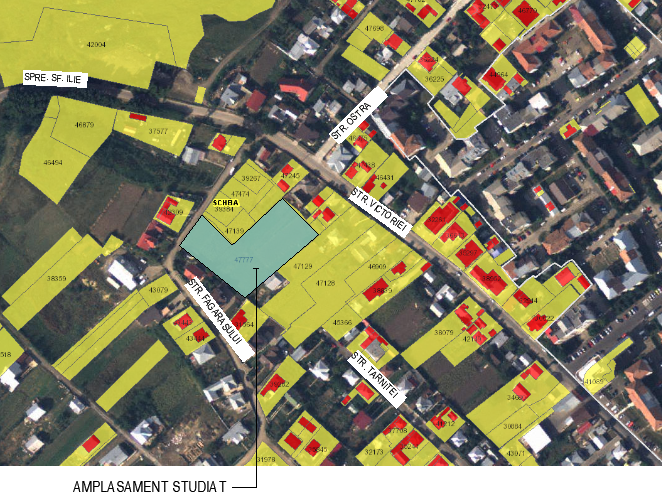  - folosinţele actuale şi planificate ale terenului atât pe amplasament, cât şi pe zone adiacenteacestuia;In vecinatatea amplasamentului sunt construite locuinte colective si unifamiliale- politici de zonare şi de folosire a terenului;NU ESTE CAZUL - arealele sensibile;NU ESTE CAZUL - detalii privind orice variantă de amplasament care a fost luată în considerare. Caracteristicile impactului potenţial, în măsura în care aceste informaţii sunt disponibile O scurtă descriere a impactului potenţial, cu luarea în considerare a următorilor factori:NU ESTE CAZUL - impactul asupra populaţiei, sănătăţii umane, faunei şi florei, soluluiProiectul propus se incadreaza in reglementarile ordinului 119/2014 NORME DE IGIENA PENTRU SISTEME INDIVIDUALE FOLOSITE LA APROVIZIONAREA CU APA DE BAUTAlimentarea cu apa se va face prin bransament la reteaua existenta in zona a ACET-ului.NORME DE IGIENA REFERITOARE LA COLECTAREA SI INDEPARTAREA APELOR UZATE SI A APELOR METEORICEEvacuarea apelor menajere se va face prin bransament la reteaua existenta in zona a ACET-ului.- probabilitatea impactului;NU ESTE CAZUL - durata, frecvenţa şi reversibilitatea impactului;NU ESTE CAZUL - măsurile de evitare, reducere sau ameliorare a impactului semnificativ asupra mediului;NU ESTE CAZUL - natura transfrontieră a impactului.NU ESTE CAZUL IV. Surse de poluanţi şi instalaţii pentru reţinerea, evacuarea şi dispersia poluanţilor în mediuProtecţia calităţii apelor:Evacuarea apelor menajere se va face prin bransament la reteaua existenta in zona a ACET-ului.2. Protecţia aerului:Aer - sursele de poluanţi pentru aer, poluanţi;Cerinţele de refacere şi protecţie a mediului presupun realizarea constructiilor astfel încât pe toată durata de viaţă (execuţie, exploatare, postutilizare) să nu afecteze echilibrul ecologic, să nu dăuneze sănătaţii, confortului şi liniştii oamenilor.Se vor respecta prevederile Legii 137/1995 privind protecţia mediului şi Legea 107/1996 a apelor.Constructiile propuse nu vor fi de natură poluantă pentru zonă şi nu vor împiedica sub nici o formă buna funcţionare a cladirilor sau a vecinătăţilor. De asemenea, materialele părţilor constitutive structurale şi nestructurale ale imobilelor precum şi instalaţiile şi echipamentele necesare nu vor avea impact dăunător asupra mediului sau sănătăţii oamenilor. Astfel pentru fiecare apartament  s-a prevazut cate un cazan mural cu:Putere termica utila: 24 Kw;Presiune max. de lucru 3 bar ;Temperatura agentului termic tur  80oC ;Temperatura agentului termic retur 60oC ;Racord tur/retur agent termic 1 1/2”;Racord gaze arse160 mm;Tensiune de alimentare 230 V Frecvenţa tensiunii de alimentare 50 HzFuncţionare: complet automatizatComustibil gaze naturale/consum 8352 mc/an/bucx70 buc=584.640mc/anNU ESTE CAZUL 3. Protecţia împotriva zgomotului şi vibraţiilor: - sursele de zgomot şi de vibraţii;Constructia va fi amplasata într-o zonă degajată din punct de vedere al traficului rutier, prin urmare fără surse majore de poluare sonoră. Astfel, nu se pun probleme deosebite de atenuare a zgomotului din exterior şi pe de altă parte, în cadrul cladirii, în condiţiile unei funcţionări normale, nu există surse de zgomot care ar putea deranja vecinătăţile. - amenajările şi dotările pentru protecţia împotriva zgomotului şi vibraţiilor.Pereţii exteriori au valoarea indicielui de atenuare fonică situat în limitele admisibile.Izolarea acustică a fiecărei încăperi împotriva zgomotului provenit din spaţiile adiacente se asigură prin elemente de construcţie (pereţi, planşee) a căror alcătuire este astfel concepută încât se realizează atât cerinţele impuse de structura de rezistenţă cât şi de condiţiile de izolare acustică.Sursele de zgomot şi agregatele ce funcţionează în interiorul cladirii precum şi activităţile specifice care se desfăşoară la interior, emit un nivel de zgomot încadrat în valorile admisibile. 4. Protecţia împotriva radiaţiilor: - sursele de radiaţii;NU ESTE CAZUL - amenajările şi dotările pentru protecţia împotriva radiaţiilor.NU ESTE CAZUL 5. Protecţia solului şi a subsolului: - sursele de poluanţi pentru sol, subsol şi ape freatice;Coloanele de canalizare menajera de la grupurile sanitare aferente bailor si bucatariilor precum si cele din zona de abator  se racordeaza la o retea de colectoare PVCKG montate subteran sub adancimea de inghet si camine de canalizare din beton si vor fi deversate in reteaua centralizata - lucrările şi dotările pentru protecţia solului şi a subsolului.6. Protecţia ecosistemelor terestre şi acvatice: - identificarea arealelor sensibile ce pot fi afectate de proiect;NU ESTE CAZUL - lucrările, dotările şi măsurile pentru protecţia biodiversităţii, monumentelor naturii şi ariilorprotejate.NU ESTE CAZUL 7. Protecţia aşezărilor umane şi a altor obiective de interes public: - identificarea obiectivelor de interes public, distanţa faţă de aşezările umane, respectiv faţă demonumente istorice şi de arhitectură, alte zone asupra cărora există instituit un regim de restricţie,zone de interes tradiţional etc.;In zona adiacenta amplasamentului nu esista monumente istorice şi de arhitectură, alte zone asupra cărora există instituit un regim de restricţie,zone de interes tradiţional etc.; - lucrările, dotările şi măsurile pentru protecţia aşezărilor umane şi a obiectivelor protejate şi/saude interes public.NU ESTE CAZUL 8. Gospodărirea deşeurilor generate pe amplasament: - tipurile şi cantităţile de deşeuri de orice natură rezultate;Deseuri menajere / apartament - modul de gospodărire a deşeurilor.Deseuri municipale amestecate/ salubrizare incinta proprie/ =2mc-lunaAmbalaje de hartie carton/ambalaje condimente/ 80kg-lunaAmbalaje den materiale plastice/ambalaje detergenti, dezinfectanti/ 30kg-lunaColectarea la locul de producere (precolectarea primara) a deseurilor menajere se face in recipiente acoperite, dimensionate in functie de cantitatea produsa, de ritmul de evacuare si de categoria in care se incadreaza deseurile menajere din carmangeria propusa,  deseurile nu se colecteaza direct in recipient, ci intr-un sac de polietilena aflat in recipient si care sa aiba un volum putin mai mare decat volumul recipientului. Precolectarea secundara, adica strangerea si depozitarea provizorie a sacilor cu deseuri menajere in punctele de precolectare organizata, se face in recipiente de culori diferite inscriptionate cu tipul deseurilor, dimensionate corespunzator, acoperite, prevazute cu dispozitive de prindere adaptate modului de golire, usor transportabile, concepute astfel incat sa nu produca raniri in timpul manipularii si sa nu favorizeze maladiile asociate efortului fizic excesiv. 
               Containerele vor fi concepute in asa fel incat accesul la ele sa fie rapid si usor, iar sistemul lor de acoperire sa fie usor de manevrat si sa asigure etanseitatea. Recipientele vor fi mentinute in buna stare si vor fi inlocuite imediat, la primele semne de pierdere a etanseitatii. Ele vor fi amplasate in spatii special amenajate, mentinute in conditii salubre. 
              Administratia publica locala va asigura colectarea, indepartarea si neutralizarea deseurilor menajere si stradale. Sistemul individual de indepartare si neutralizare a deseurilor menajere este permis, cu conditia prevenirii dezvoltarii insectelor si rozatoarelor. 9. Gospodărirea substanţelor şi preparatelor chimice periculoase: - substanţele şi preparatele chimice periculoase utilizate şi/sau produse;NU ESTE CAZUL - modul de gospodărire a substanţelor şi preparatelor chimice periculoase şi asigurarea condiţiilorde protecţie a factorilor de mediu şi a sănătăţii populaţiei.NU ESTE CAZUL V. Prevederi pentru monitorizarea mediului: - dotări şi măsuri prevăzute pentru controlul emisiilor de poluanţi în mediu.NU ESTE CAZUL VI. Justificarea încadrării proiectului, după caz, în prevederile altor acte normative naţionale caretranspun legislaţia comunitară (IPPC, SEVESO, COV, LCP, Directiva-cadru apă, Directiva-cadruaer, Directiva-cadru a deşeurilor etc.)NU ESTE CAZUL VII. Lucrări necesare organizării de şantier: - Dupa obţinerea autorizaţiei de construcţie si de organizare a şantierului se va anunta inceperea lucrărilor la Inspectia de Stat in Constructii.Numarul autorizatiei de constructie se trece pe un panou care se amplaseaza la vedere, la strada.Pe acest panou cu dimensiune de 60 x 80 cm (cf Legii 50/1991) se afiseaza:• denumirea constructiei conform autorizatiei de construire obtinute.• numele beneficiarului.• numele proiectantului.• numele antreprenorului / regie proprie.• numarul autorizatiei de construire• data eliberarii autorizatiei si cine a eliberat-o.• valabilitatea autorizatiei.• data inceperii constructiei.• data terminarii constructiei.Lucrarile de executie inclusiv cele pentru imprejmuire se vor desfasura numai in limitele incintei detinute de titular.Materialele de construcie cum sunt cãrãmizile, nisipul, se vor depozita în magazia pentru material de constructii propusa.Sculele se vor depozita pe timpul execuþiei lucrãrilor de construcþie în incinta magaziei pentru unelte propusa.In acest sens, pe terenul aferent se va organiza santierul prin amplasarea unor obiecte provizorii:- Racord si tablou electric.- Punct alimentare apa potabila.- Magazie provizorie cu rol de depozitare materiale si depozitare unelte:Unelte:• cazmale• lopeti• tarnacoape• roabe• topor mare• topoare mici• ciocane medii• tesle• clesti (de taiat otel, normali)• fierastrau dulgher +panze dinti rari• cozi lemn rezerva• foarfeca taiat fier beton cu manere de min 90 cm• manusi constructie• nivela lunga min 100 cm• coltar cu unghi de 90 grade• rulete 3m si 5m profesionale• furtun nivel min 20 m transparentScule electrice:• Masina gaurit (ciocan rotopercutor)• Spirale lemn, metal,vidia ( de 6,8,10,12,16 mm);pt lemn cauti si spiral 068mm lung sa depaseasca latimea zidului casei(min 30 cm)• Flex min 25 mm +discuri otel (20 buc)• Disc de taiat lemn pentru flex (cu dinti mari si rari)• Aparat de sudura si electrozi• Circular cu disc de min 65mm• Ocheleri protectie• Betoniera mare pro (cu discul dintat de fonta) min.180 litri• Cabluri electrice lungi (2-3 buc)- Magazie provizorie cu rol de depozitare materiale de constructii- WC ecologic.Organizarea şantierului se va realiza ţinându-se cont de planşa A01-1.Nu sunt necesare măsuri de protecţie a vecinătăţilor.Se vor lua măsuri preventive cu scopul de a evita producerea accidentelor de lucru sau a incendiilor.Pentru a preveni declanşarea unor incendii se va evita lucrul cu şi în preajma surselor de foc.Dacă se folosesc utilaje cu acţionare electrică, se va avea în vedere respectarea măsurilor de protecţie în acest sens, evitând mai ales utilizarea unor conductori cu izolaţie necorespunzătoare şi a unor împământări necorespunzătoare.rierea lucrărilor necesare organizării de şantier; - localizarea organizării de şantier;In incinta amplasamentului - descrierea impactului asupra mediului a lucrărilor organizării de şantier;NU ESTE CAZUL - surse de poluanţi şi instalaţii pentru reţinerea, evacuarea şi dispersia poluanţilor în mediu întimpul organizării de şantier;NU ESTE CAZUL - dotări şi măsuri prevăzute pentru controlul emisiilor de poluanţi în mediu.NU ESTE CAZUL VIII. Lucrări de refacere a amplasamentului la finalizarea investiţiei, în caz de accidente şi/sau laîncetarea activităţii, în măsura în care aceste informaţii sunt disponibile: - lucrările propuse pentru refacerea amplasamentului la finalizarea investiţiei, în caz de accidenteşi/sau la încetarea activităţii;Inierbarea suprafetelor ramase. - aspecte referitoare la prevenirea şi modul de răspuns pentru cazuri de poluări accidentale;NU ESTE CAZUL - aspecte referitoare la închiderea/dezafectarea/demolarea instalaţiei;NU ESTE CAZUL - modalităţi de refacere a stării iniţiale/reabilitare în vederea utilizării ulterioare a terenului.NU ESTE CAZUL IX. Anexe - piese desenate 1. Planul de încadrare în zonă a obiectivului şi planul de situaţie, cu modul de planificare autilizării suprafeţelor Formele fizice ale proiectului (planuri, clădiri, alte structuri, materiale de construcţie etc.) Planşe reprezentând limitele amplasamentului proiectului, inclusiv orice suprafaţă de terensolicitată pentru a fi folosită temporar (planuri de situaţie şi amplasamente) 2. Schemele-flux pentru: - procesul tehnologic şi fazele activităţii, cu instalaţiile de depoluare. 3. Alte piese desenate, stabilite de autoritatea publică pentru protecţia mediului. X. Pentru proiectele pentru care în etapa de evaluare iniţială autoritatea competentă pentruprotecţia mediului a decis necesitatea demarării procedurii de evaluare adecvată, memoriul va ficompletat cu: a) descrierea succintă a proiectului şi distanţa faţă de aria naturală protejată de interes comunitar,precum şi coordonatele geografice (Stereo 70) ale amplasamentului proiectului. Aceste coordonatevor fi prezentate sub formă de vector în format digital cu referinţă geografică, în sistem de proiecţienaţională Stereo 1970 sau de un tabel în format electronic conţinând coordonatele conturului (X, Y)în sistem de proiecţie naţională Stereo 1970; b) numele şi codul ariei naturale protejate de interes comunitar; c) prezenţa şi efectivele/suprafeţele acoperite de specii şi habitate de interes comunitar în zonaproiectului; d) se va preciza dacă proiectul propus nu are legătură directă cu sau nu este necesar pentrumanagementul conservării ariei naturale protejate de interes comunitar; e) se va estima impactul potenţial al proiectului asupra speciilor şi habitatelor din aria naturalăprotejată de interes comunitar; f) alte informaţii prevăzute în ghidul metodologic privind evaluarea adecvată.PROIECTANT GENERAL:S.C. AVENSIS COMPANY SRLIng. Baitan Moldovan I.Qzimed - debitul mediu zilnic de apa  = Npi*qszi =Qzimed - debitul mediu zilnic de apa  = Npi*qszi =Qzimed - debitul mediu zilnic de apa  = Npi*qszi =Qzimed - debitul mediu zilnic de apa  = Npi*qszi =Qzimed - debitul mediu zilnic de apa  = Npi*qszi =Qzimed - debitul mediu zilnic de apa  = Npi*qszi =Qzimed - debitul mediu zilnic de apa  = Npi*qszi =43520435204352043520[l/zi][l/zi][l/zi]Qzimax - debit maxim zilnic de apa = Kzi*Qzimed=Qzimax - debit maxim zilnic de apa = Kzi*Qzimed=Qzimax - debit maxim zilnic de apa = Kzi*Qzimed=Qzimax - debit maxim zilnic de apa = Kzi*Qzimed=Qzimax - debit maxim zilnic de apa = Kzi*Qzimed=Qzimax - debit maxim zilnic de apa = Kzi*Qzimed=Qzimax - debit maxim zilnic de apa = Kzi*Qzimed=50048500485004850048[l/zi][l/zi][l/zi]Qzimin - debit minim zilnic de apa =2*Qzmedi-Qzimax=Qzimin - debit minim zilnic de apa =2*Qzmedi-Qzimax=Qzimin - debit minim zilnic de apa =2*Qzmedi-Qzimax=Qzimin - debit minim zilnic de apa =2*Qzmedi-Qzimax=Qzimin - debit minim zilnic de apa =2*Qzmedi-Qzimax=Qzimin - debit minim zilnic de apa =2*Qzmedi-Qzimax=Qzimin - debit minim zilnic de apa =2*Qzmedi-Qzimax=Qzimin - debit minim zilnic de apa =2*Qzmedi-Qzimax=Qzimin - debit minim zilnic de apa =2*Qzmedi-Qzimax=10837,510837,510837,510837,5369923699236992Qomax - debitul orar maxim  = ko * Qzimax/noz = Qomax - debitul orar maxim  = ko * Qzimax/noz = Qomax - debitul orar maxim  = ko * Qzimax/noz = Qomax - debitul orar maxim  = ko * Qzimax/noz = Qomax - debitul orar maxim  = ko * Qzimax/noz = Qomax - debitul orar maxim  = ko * Qzimax/noz = Qomax - debitul orar maxim  = ko * Qzimax/noz = 4,170674,170674,170674,17067[mc/h][mc/h][mc/h]Kzi=1,15ko=2,00noz - numarul specific de ore pe zi de utilizare a apei;noz - numarul specific de ore pe zi de utilizare a apei;noz - numarul specific de ore pe zi de utilizare a apei;noz - numarul specific de ore pe zi de utilizare a apei;noz - numarul specific de ore pe zi de utilizare a apei;noz - numarul specific de ore pe zi de utilizare a apei;noz - numarul specific de ore pe zi de utilizare a apei;noz = noz = 2424101170 cosuri  de fum metalic pentru evacuarea gazelor arse de la centralele termice1,00m0,01m0,01m